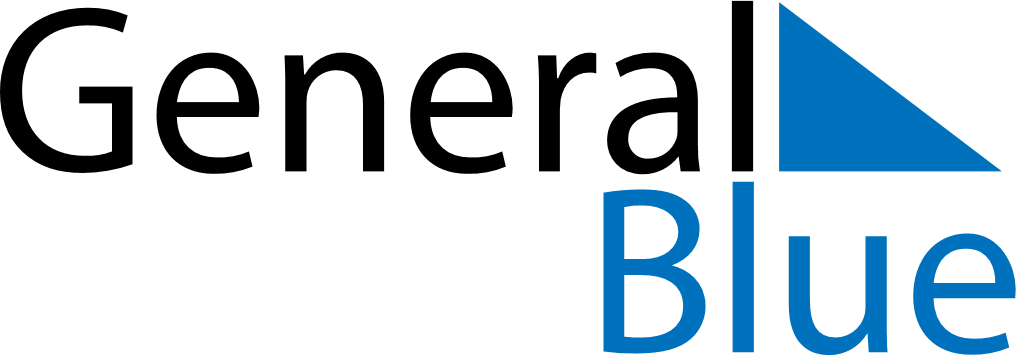 November 2026November 2026November 2026November 2026NorwayNorwayNorwayMondayTuesdayWednesdayThursdayFridaySaturdaySaturdaySunday123456778Father’s Day91011121314141516171819202121222324252627282829First Sunday of Advent30